Session 14                          Homework  ( ready to use  )7/27/2018Session 14 Presentation is now available  https://drive.google.com/drive/u/0/folders/1UNeo4XHUcjvhUnVYQTQ8wAzxUbEBv1GR Updated Presentation 1 and 2 is uploaded . Updates : P1 - #4, #76, # 80-83Updates: P2 - # 95Check it out.  Session 14 interview questions include these updated slides.3.  Please go through Interview Questions  Session 14  and answer questions: ## 175-183  plus extra that we have covered in class.Projects : New Lomotif Database :Bugzilla.portnov.comLogin : lomotif_2018@portnov.comPW: lomotif2018Cases sensitivePlease start filing bugs Please start filing a new bugs . Do not forget screenshots, precise description in a Subject : where, what and when . Select version number, your device, etc.Team Leaders.Please transfer the bugs that are open ( see an Original Table ) into a new database please. Latest open go first.xxxxxxxxxxxxxxxxxxxxxxxxxxxxxxxxxxxxxxxxxxxxxxxxxxxxxxxxxxxxxxxxxxxxxxxxxxxxxxxxxxxxxxxxxxxxxxxxxxxxxxxxxOur last Project is Nimses    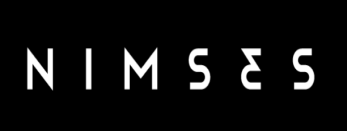 Bugzilla Bug tracking : # 10915-10913Please note! Now this directory has a dedicated foldershttps://drive.google.com/drive/u/0/folders/1T33pCmHcVG_j3cf_g7eSZYYjyR-0AwQfEnter your results in a main Table ( columns are added )BUGZILLA : http://bugzilla.portnov.com/

Login : nimses_portnov@gmail.com PW: nimses2018
all cases sensitive  As of July 23, 2018 the current versions checked in Marketplace are:Android : v. 3.2.0 rel July 22, 2018iOS : v. 3.4.5. rel July 18, 2018  I moved all your individual Checklists in this folder for Nimses to avoid crowdness in the directory.Please use it and keep it there.https://drive.google.com/drive/u/0/folders/1hSpvjiA9bnEtsyZzTPgxE3YrMJDEyZy2If some of the test scenarios fail – please file a bug. In a subject line where start with , exp [ tc 14] and brief description. IMPORTANT Nimses Main Table : New tab is being added.  Scenario Checklist. I need your Pass, Fail or N/A resultsInstructions: Scenario Test Matrix link : https://drive.google.com/drive/u/0/folders/1T33pCmHcVG_j3cf_g7eSZYYjyR-0AwQfSelect dedicated folder
Enter Pass, Fail or N/A for each Scenario. 
If Bug Entry available , put bug # in the corresponding column and enter "Open" instead of Pass or Fail , etcAdded tab :  https://drive.google.com/drive/u/0/folders/1T33pCmHcVG_j3cf_g7eSZYYjyR-0AwQf  ( select dedicated folder)XxxxxxxxxxxxxxxxxxxxxxxxxxxxxxxxxxxxxxxxxxxxxxxxxxxxxxxxxxxxxxxxxxxxxxxxxxxxxxxxxxxxxxxxxxxxxxxxxxxTeam Leaders! Please contact me in our Chat ROOM and let me know how Lomotif Test Scenario updates going and if I can relay on the job being completed soon. Thank you so much in advance.-Natalia